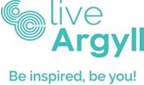 Board MeetingAgenda22nd January 202010.30amVictoria Hall, HelensburghAgenda ItemLeadFor InformationFor MonitoringFor ApprovalPublic or Restricted1.Apologies DMMx2.Any other competent business to be considered at end of meetingChairx3.Declaration of InterestChairx4.Minutes from Board Meeting 091118ChairxP5.Risk Register UpdateDMMxP6.Revenue Budget 20/21KAxR7.Business Plan UpdateNHxR     8.Pricing Review Phase 2NHxR   9.Health and Safety UpdatePMCxR10.Schedule of Meeting Dates DMMx11.AOCBAll12.Date of next meetingDMMx